Lesson 15:  Solution Sets of Two or More Equations (or Inequalities) Joined by “And” or “Or”ClassworkExercise 1Determine whether each claim given below is true or false.Right now, I am in math class and English class.   	b.     Right now, I am in math class or English class. and .	d.      and .  or  . 	f.      or These are all examples of declarative compound sentences.When the two declarations in the sentences above were separated by “and,” what had to be true to make the statement true?When the two declarations in the sentences above were separated by “or,” what had to be true to make the statement true?Example 1Solve each system of equations and inequalities.  or 	b.      or   and 	d.      and .Exercise 2Using a colored pencil, graph the inequality  on the number line below.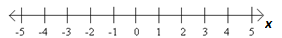 Using a different colored pencil, graph the inequality on the number line below.Using a third colored pencil, darken the section of the number line where and .Using a colored pencil, graph the inequality  on the number line below.Using a different colored pencil, graph the inequality   on the number line below.Using a third colored pencil, darken the section of the number line where  or.Graph the compound sentence  or  on the number line below.How could we abbreviate the sentence  or ? Rewrite  as a compound sentence and graph the solutions to the sentence on the number line below.Example 2Graph each compound sentence on a number line.  or 						b.      or 			Rewrite as a compound sentence and graph the sentence on a number line.Exercise 3Consider the following two scenarios.  For each, specify the variable and say, “ is the width of the rectangle,” for example, and write a compound inequality that represents the scenario given.  Draw its solution set on a number line.  Exercise 4Determine if each sentence is true or false.  Explain your reasoning.  and  .	b.      or Solve each system and graph the solution on a number line.  or 	d.      or  Graph the solution set to each compound inequality on a number line.  or 	f.     Write a compound inequality for each graph.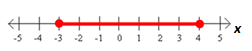  								h.  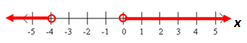 A poll shows that a candidate is projected to receive  of the votes.  If the margin for error is plus or minus , write a compound inequality for the percentage of votes the candidate can expect to get.Mercury is one of only two elements that is liquid at room temperature.  Mercury is non-liquid for temperatures less than °F or greater than °F.  Write a compound inequality for the temperatures at which mercury is non-liquid.Problem Set Consider the inequality .Rewrite the inequality as a compound sentence.	Graph the inequality on a number line.How many solutions are there to the inequality?  Explain.What are the largest and smallest possible values for ?  Explain.  If the inequality is changed to , then what are the largest and smallest possible values for ?Write a compound inequality for each graph. 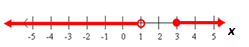 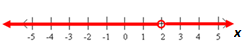 Write a single or compound inequality for each scenario.The scores on the last test ranged from  to .To ride the roller coaster, one must be at least  feet tall.Unsafe body temperatures are those lower than 96°F or above 104°F.Graph the solution(s) to each of the following on a number line.  and 	8.      and 			 or 	10.      or 	 and 	12.      or ScenarioVariableInequalityGrapha.   Students are to present a persuasive speech in English class.  The guidelines state that the speech must be at least  minutes but not exceed  minutes.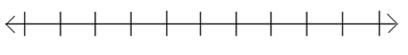 b.   Children and senior citizens receive a discount on tickets at the movie theater.  To receive a discount, a person must be between the ages of  and , including  and , or  years of age or older.   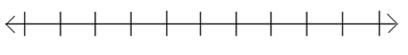 